Model Investment Club of Northern Virginia (MicNOVA)DC Chapter of Better Investing Minutes for the January 09, 2024 (Online Meeting) Members Present: Sheryl Patterson, Arvind Krishna, Ty Hughes, Pat Onufrak, Jo Murphy, Patrick Smith, , Maskey Krishnarao, Baskar Arumugam, Gladys Henrikson, Andrew Ober, Kathy Emmons, Janet LewisMembers Absent: Paul O’MaraProxies for Members: NoneVisitors/New Attendees Present: Fred Beckmann, Paul Doku, Atul Manocha, Carol Cuddihy, Carmen Dudley, Lisa Faustin, Janel, Gene Close, Anne Bradley, Raj Sathyanarayana, John 1234Andrew led the meeting. He welcomed guests including newcomers, stated the club’s purpose & objectives, displayed the BI Disclaimer and followed the meeting agenda.Secretary’s Report – ArvindDec 12, 2023 Meeting Minutes report was presented by Arvind. No corrections were addressed in the draft minutes. Ty made the motion to accept minutes as-presented. Sheryl seconded. The final Minutes are now posted in the Bivio folder.   Treasurer’s Report – Gladys and TyGladys presented the Treasurer’s Report, which was accepted. The report indicated Cash Account basis: $23,872 and Total Securities & Cash Account basis: $76,463. Sheryl made the Motion to accept the report, which passed without objections. The Treasurer’s report is filed in Bivio.Gladys, informed that Micnova taxes are due on March 15 and she requested for some volunteers to assist her in performing the annual audit of Micnova accounts prior to filing the Federal taxes. Jo, Arvind, Andrew and Patrick volunteered to assist in the audit process.Ty, mentioned that member’s tax allocations for the year 2023 are now filed in Bivio and everyone is encouraged to review their individual accounts for accuracy.Education & New Stock Presentation Timetable for 2024 – SherylPartners are requested to identify their 2024 Education and Stock Presentation titles for the next 3 months in advance, so that Carol Cuddihy can submit them onto our BI webpage. Education: “Estimating P/Es  during SSG analysis of a Stock” - by TyTy presented an educational Session reviewing the process and data used to estimate High & Low P/Es that are input into the SSG tool for stock analysis. Ty discussed internal & external sources to research historic P/Es. He explained by examples how PEs reflect investor sentiments. Ty discussed three variables that affect P/Es – EPS Growth, Dividend Yield, and changes in P/E ratios over the last five years. The presentation made by Ty is filed in the Public Files on the Bivio.  New Stock Presentation: “EXL Services” (Nasdaq - EXLS) - by BaskarBaskar presented an analysis of new stock EXLS, in the Technology sector (IT Services Industry), a medium size holding company. ExlS is a business process management company - provides digital operations & analytical services to clients driving enterprise-scale business transformation initiatives that leverage company's deep expertise in analytics, AI, ML and cloud. EXLS offers business process outsourcing and automation services, and data-driven insights to customers in multiple industries. EXLS Business operates through four segments: Insurance, Healthcare, Emerging, Analytics. Major source of the company's revenue is earned in USA, and more than half of it comes from Analytics segment.  SSG shows “Buy” (Buy range $24.5 - $$32.1).  Price on 1/8/24 was $30.16. MI Rating for Quality is 93.Stock Watcher Quarterly Reports Presented:  There were 4 stock watchers’ reports: Adobe (ADBE)	-  Kathy – Hold; At $586.20, currently 9% of our portfolioMonster (MNST)	-  Gladys – Recommended BuyApple (AAPL)  	-  Paul (presented by Gladys since Paul absent) – HoldPaypal (PYPL)	-  Baskar- Hold/Buy; Good company to look further into; Buy Range ($53.3 - $73.9)Stock Watchers (Please share the Online SSG with all MICNOVA members going forward)Watch List Stocks Review – by TyTy recommended to consider the Average P/E value for the SSG Rate of Return projections for each stock. Ty also presented an SSG for Allient (ALNT), a small CAP. SSG shows “Buy”. Current Price is $28.17 on 01/05/2024. Put ALNT on a Watch List. Baskar recommended to compare EXLS with MKSI & EPAM for consideration to buy.Sheryl is also looking at Technoglass to be considered on the Watch List. Recommended a presentation next month in February.Current MICNOVA Portfolio Review: by TyTy made a comprehensive presentation of club’s Portfolio review as of Jan 09 2024, which included data from resources – BIVIO Net Asset Value Report; Performance Report (Investment Account Manager); Better-Investing Reports, Portfolio Evaluation Review Technique (PERT) Report and Summary; and Manifest Investing Dashboard. Overall portfolio (01/01/2023 – 01/08/2024) Annualized IRR – 33.72% (Ref. S&P 500 – 23.1%), doing well this year. MICNOVA Returns as of Dec 31 – 2023 are: for 1 year — 36.6% vs. 26.7% for S&P 500; for 3 years — 10.7% vs. 10.3% for S&P 500; Since Sep 11, 2008— 11.3% vs. 13.1% for S&P 500.According to MI – High PAR stocks are: GNTX, GNRC, Goggle, Tractor Supply, MNST, and PayPal. Low PAR Stocks are: ADBE and VRTX.Decision Buys/Sells: PartnersThe MICNOVA members voted to buy the following stocks and ETFs:EXLS - $5000  (165 shares at $30.33/share)Paypal -$1500 (24 shares at $61.30/share.)Gentex -$2000 (63 shares at 31.96/share)Sheryl made the motion to put excess cash currently available in the MICNOVA treasury into VTI (ETF). Motion passed (except objections from Pat) and we executed sale for available $10000 (42 shares of VTI -ETF at $237.35/share).Member Questions and other Decisions: PartnersNoneNext Month Meeting Reminders – February 13, 2024: 2024 BI and Community Events & Announcements:Schedule:  New Stock Presentation, Planning and Monthly Meeting ChairFor Future Education Topics:
See BI Ticker Talk, Stock-Up, and Learning Modules for ideasNext 3 Months - RemindersSchedule:  Education Topics For 2024   Please go to BI Website’s Ticker Talk, Stock-Up, and Volunteer 4-Bits to find good topics for your Education Schedule.  Provide your schedule and topic 3 months in advance.MicNOVA Portfolio & Stock Watchers: Updated closing prices as of  January 08-2024 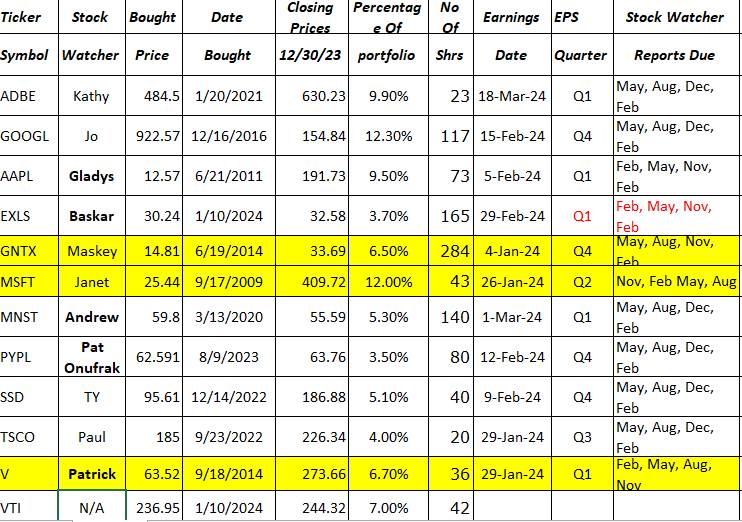 Meeting Adjourned: At 9 PM by AndrewMinutes Submitted by Arvind Krishna; Portfolio Stocks’ Earnings Calendar updated by Maskey KrishnaraoEducationTopic: MaskeyNew Stock PresentationSTOCK:     SherylStock Watcher Reports DueStock Watchers ( Please share the Online SSG with all MicNOVA members):GNTXMSFTVWALMaskeyJanetPatrickSheryl                          Portfolio ReportsTyWatch List ReportsSherylThur Jan 11 2024 07:00 – 08:15 PMStock-up: Is this SSG reasonable?Tue Jan 16 2024 07:30 - 09:00 PM(Third Tuesdays of Month)Money Matters Book Discussion Book: One Up on Wall Street by Peter LynchOnline via GTM: You can also dial in using your phone.United States: +1(646) 749-3122One-touch: tel:+16467493122,,804623085#Access Code: 804-623-085Wed Jan 17  07:00 - 09:00 PMWed Feb 21 07:00 - 09:00 PM(3nd Wednesdays of Month)MCMC Monthly Meetinghttps://global.gotomeeting.com/join/745127301You can also dial in using your phone.(For supported devices, tap a one-touch number below to join instantly.)United States: +1 (872) 240-3311- One-touch: tel:+18722403311,,745127301#Access Code: 745-127-301Thur Jan 25 2024 08:30 – 09:30 PMTicker TalkFri Feb 2 2024 08:00 - 09:00 PMDC Chapter Director MeetingMon Feb 5 2024 07:00 - 08:15 PMDigging into BI MagazineRegistration URL: https://register.gotowebinar.com/rt/6574788583850753036 Webinar ID:729-893-259Tue Feb 13 07:00 - 09:00 PM(2nd Tuesdays of Month)MicNOVA Monthly Meeting Onlinehttps://global.gotomeeting.com/join/251997157You can also dial in using your phone.United States: +1 (312) 757-3121Access Code: 251-997-157 NameEducationNew Stock PresentationConduct MicNOVA Monthly MeetingConduct MicNOVA Planning Meeting1Patterson, Sheryl5/14/242/13/2412/12/2312/5/232Hughes, James (Ty)*1/9/2404/9/2410/8/2410/1/243Krishnarao, Maskey2/13/2412/12/235/14/245/7/244Krishna, Arvind7/9/2911/14/238/13/248/6/245Arumugam, Baskar9/10/241/9/246/11/246/4/246Henrikson, GladysTBD7/9/241/9/241/2/247Murphy, Josephine(Jo)*8/13/246/11/247/9/247/2/248Emmons, Elinor(Kathy)4/9/24TBD9/10/249/3/249Smith, Patrick12/12/2310/8/243/12/243/5/2410Onufrak, Patricia6/11/248/13/242/13/242/6/2411O’Mara, W. Paul11/12/2409/10/2411/5/2411/12/2412Lewis, Janet3/12/245/14/244/9/244/2/2413Ober, Andrew10/8/243/12/241/9/241/2/24Mar 2024New StockAndrewMar 2024EducationJanetApr 2024New StockTyApr 2024EducationKathyMay 2024New StockJanetMay 2024EducationSheryl